Comité du développement et de la propriété intellectuelle (CDIP)Vingt-quatrième sessionGenève, 18 – 22 novembre 2019Proposition de projet révisée présentée par l’État plurinational de Bolivie sur l’enregistrement des marques collectives des entreprises locales en tant qu’axe transversal du développement économiqueétablie par le SecrétariatÀ sa vingt-troisième session, le Comité du développement et de la propriété intellectuelle (CDIP) a examiné le document CDIP/23/15 relatif à la proposition de projet présentée par l’État plurinational de Bolivie concernant l’enregistrement des marques collectives des entreprises locales en tant qu’axe transversal du développement économique.  Le comité a “accueilli favorablement la proposition de projet et a prié la délégation de l’État plurinational de Bolivie de collaborer avec le Secrétariat pour développer ce projet plus avant et l’examiner à sa prochaine session”.L’annexe du présent document contient une proposition révisée de projet de l’État plurinational de Bolivie, établie avec l’appui du Secrétariat de l’OMPI.Le CDIP est invité à examiner l’annexe du présent document.[L’annexe suit]Recommandations nos 1, 4 et 10 du Plan d’action pour le développementDescriptif du projet4.	CALENDRIER DE MISE EN ŒUVRE5.	RESSOURCES TOTALES PAR RÉSULTATDÉPENSES AUTRES QUE LES DÉPENSES DE PERSONNEL PAR CATÉGORIE DE COÛT[Fin de l’annexe et du document]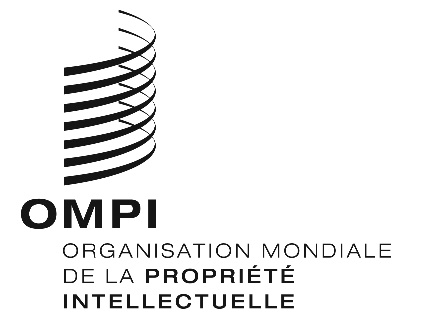 FCDIP/24/9CDIP/24/9CDIP/24/9ORIGINAL : anglais ORIGINAL : anglais ORIGINAL : anglais DATE : 30 septembre 2019 DATE : 30 septembre 2019 DATE : 30 septembre 2019 RÉSUMÉRÉSUMÉCote du projetDA_1_4_10_01TitreEnregistrement des marques collectives des entreprises locales en tant qu’axe transversal du développement économiqueRecommandations du Plan d’action pour le développementRecommandation n° 1 : L’assistance technique de l’OMPI doit notamment être axée sur le développement et la demande et elle doit être transparente;  elle doit tenir compte des priorités et des besoins particuliers des pays en développement, en particulier des PMA, ainsi que des différents niveaux de développement des États membres et les activités doivent être menées à bien dans les délais.  À cet égard, les mécanismes d’établissement et d’exécution et procédures d’évaluation des programmes d’assistance technique doivent être ciblés par pays.Recommandation n° 4 : Accorder une attention particulière aux besoins des petites et moyennes entreprises (PME), et des institutions chargées de la recherche scientifique ainsi que des organismes du secteur culturel, et à leur demande, aider les États membres à élaborer des stratégies nationales appropriées dans le domaine de la propriété intellectuelle.Recommandation n° 10 : Aider les États membres à développer et à améliorer les capacités institutionnelles nationales en propriété intellectuelle par le développement des infrastructures et autres moyens en vue de renforcer l’efficacité des institutions nationales de propriété intellectuelle et de concilier protection de la propriété intellectuelle et préservation de l’intérêt général.  Cette assistance technique devrait également être étendue aux organisations sous-régionales et régionales œuvrant dans le domaine de la propriété intellectuelle.Brève description du projetLe projet vise à permettre à l’office national compétent (le SENAPI pour l’État plurinational de Bolivie ou l’office correspondant dans chaque pays bénéficiaire) d’associer enregistrement des marques collectives et développement local en fournissant un appui aux petites et moyennes entreprises qui privilégient des pratiques favorisant une image positive de leurs produits, une commercialisation à l’échelle nationale, un lien avec les pratiques traditionnelles et une valeur ajoutée grâce à la priorité donnée à la viabilité.Il est proposé de créer une “pépinière de marques collectives”, avec la participation du SENAPI et des entités publiques et privées associées (dans chaque pays bénéficiaire), qui sera chargée d’évaluer la viabilité technique, financière et commerciale des produits et services considérés, de proposer des services de conseil technique pour la protection des marques et de faciliter l’enregistrement des marques collectives.Cela permettra de contribuer à la croissance économique et au développement des régions de l’État plurinational de Bolivie (et de trois autres pays en développement) en tirant parti de la relation entre capital social, entreprises de production et propriété intellectuelle.L’assistance technique comportera trois étapes.  Il s’agira tout d’abord de recenser les entrepreneurs et les autres parties prenantes qui pourraient bénéficier de l’enregistrement d’une marque collective.  La marque collective sera ensuite créée et enregistrée.  Dans un troisième temps, une assistance sera fournie dans le cadre d’activités de sensibilisation et de renforcement des capacités en vue d’assurer sa viabilité.Résultat escompté du projetLa création d’un système d’appui et de renforcement pour faciliter l’enregistrement des marques collectives des entreprises locales en tant qu’axe transversal du développement économique productif.Programme dont relève la mise en œuvre du projet8Liens avec d’autres programmes/projets du Plan d’action pour le développementProgrammes : 2, 6, 9 et 30Projets : DA_4_10_01, Propriété intellectuelle et commercialisation de produits aux fins de développement des entreprises dans les pays en développement et les pays les moins avancés;  DA_4_10_02, Projet pilote sur la propriété intellectuelle et la gestion des dessins et modèles pour le développement des entreprises dans les pays en développement et les pays les moins avancés (PMA);  DA_1_10_12_01, Propriété intellectuelle et tourisme gastronomique au Pérou et dans d’autres pays en développement : promouvoir le développement du tourisme gastronomique au moyen de la propriété intellectuelle;  DA_1_10_12_40_01, Propriété intellectuelle, tourisme et culture : contribution aux objectifs de développement et promotion du patrimoine culturel en Égypte et dans d’autres pays en développementLiens avec les résultats escomptés dans le programme et budgetRésultat escompté III.1 : Stratégies et plans nationaux en matière d’innovation et de propriété intellectuelle conformes aux objectifs de développement nationaux.Résultat escompté III.2 : Renforcement des capacités en matière de ressources humaines pour pouvoir répondre aux nombreuses exigences en ce qui concerne l’utilisation efficace de la propriété intellectuelle au service du développement dans les pays en développement, les PMA et les pays en transition.Résultat escompté III.6 : Renforcement des capacités d’utilisation de la propriété intellectuelle au service de l’innovation dans les PME, les universités et les instituts de recherche.Durée du projet24 moisBudget du projetBudget total : 450 000 francs suisses, dont 125 000 francs suisses pour les dépenses de personnel et 325 000 francs suisses pour les autres dépensesDESCRIPTION DU PROJETDESCRIPTION DU PROJETExposé de la questionExposé de la questionDans de nombreux pays de la région, les PME obtiennent des avantages comparatifs en se regroupant, traditionnellement au sein de fédérations ou d’associations qui leur permettent d’accéder plus facilement aux marchés grâce à la spécialisation des produits ou services qu’elles proposent, par aire géographique ou branche d’activité.La plupart des entreprises sociocommunautaires recensées par le SENAPI agissent de manière collective mais ne savent pas quels avantages procure l’utilisation d’une marque collective, d’où la nécessité de faire largement connaître la portée, les avantages et la contribution des PME, dont la taille relativement petite peut constituer un avantage comparatif car elle leur permet d’être plus dynamiques en agissant collectivement.  Les petites entreprises n’ont pas besoin d’un grand appareil bureaucratique pour fonctionner, ce qui leur confère une plus grande flexibilité pour s’adapter aux conditions du marché.  Un autre avantage réside dans le travail d’équipe qui permet de réaliser des économies d’échelle et de bénéficier d’une plus grande reconnaissance de leur “produit de marque”, à l’instar des entreprises de plus grande taille.Dans de nombreux pays de la région, les PME obtiennent des avantages comparatifs en se regroupant, traditionnellement au sein de fédérations ou d’associations qui leur permettent d’accéder plus facilement aux marchés grâce à la spécialisation des produits ou services qu’elles proposent, par aire géographique ou branche d’activité.La plupart des entreprises sociocommunautaires recensées par le SENAPI agissent de manière collective mais ne savent pas quels avantages procure l’utilisation d’une marque collective, d’où la nécessité de faire largement connaître la portée, les avantages et la contribution des PME, dont la taille relativement petite peut constituer un avantage comparatif car elle leur permet d’être plus dynamiques en agissant collectivement.  Les petites entreprises n’ont pas besoin d’un grand appareil bureaucratique pour fonctionner, ce qui leur confère une plus grande flexibilité pour s’adapter aux conditions du marché.  Un autre avantage réside dans le travail d’équipe qui permet de réaliser des économies d’échelle et de bénéficier d’une plus grande reconnaissance de leur “produit de marque”, à l’instar des entreprises de plus grande taille.ObjectifsObjectifsObjectif généralMettre au point un système d’appui et de renforcement pour faciliter l’enregistrement des marques collectives des entreprises locales en tant qu’axe transversal du développement économique.Objectifs spécifiquesÉlaborer une stratégie de sensibilisation, d’information et de diffusion sur les avantages, les possibilités et les bénéfices offerts par l’enregistrement d’une marque collective en tant que bien intellectuel des petites entreprises communautaires.Contribuer au renforcement d’une structure institutionnelle visant à faciliter le recensement, le développement et l’enregistrement des marques collectives.Promouvoir des mécanismes visant à protéger, sauvegarder et soutenir les petites entreprises grâce à l’utilisation de marques collectives.  Objectif généralMettre au point un système d’appui et de renforcement pour faciliter l’enregistrement des marques collectives des entreprises locales en tant qu’axe transversal du développement économique.Objectifs spécifiquesÉlaborer une stratégie de sensibilisation, d’information et de diffusion sur les avantages, les possibilités et les bénéfices offerts par l’enregistrement d’une marque collective en tant que bien intellectuel des petites entreprises communautaires.Contribuer au renforcement d’une structure institutionnelle visant à faciliter le recensement, le développement et l’enregistrement des marques collectives.Promouvoir des mécanismes visant à protéger, sauvegarder et soutenir les petites entreprises grâce à l’utilisation de marques collectives.  StratégieStratégieA.	PortéeLe projet sera mis en œuvre dans l’État plurinational de Bolivie et trois autres pays bénéficiaires, compte tenu de l’appui fourni par l’OMPI et des axes de coopération conjointe.B.	Critères de sélection des pays bénéficiairesLa sélection des trois autres pays pilotes sera fondée, entre autres, sur les critères suivants :Désignation d’un coordonnateur national qui agira en qualité de représentant du pays au niveau institutionnel;Existence d’institutions de protection des marques collectives et d’un cadre législatif;De préférence, existence d’une association ou d’un autre groupement ou organisation de producteurs qui pourraient bénéficier de l’utilisation d’une marque collective;Besoin réel d’aider les entreprises locales à créer des marques collectives;Manifestation d’intérêt des institutions chargées des questions de propriété intellectuelle dans l’État membre;Engagement du pays à consacrer les ressources nécessaires à la mise en œuvre effective du projet et à sa viabilité.Les États membres souhaitant participer au projet présentent une proposition contenant un bref exposé des points susmentionnés.C.	Stratégie de mise en œuvreLa mise en œuvre du projet comprend trois phases :Phase 1 : recensement des produits potentiels pouvant bénéficier d’une marque collective et sélection du produit finalMesure 1.1 : étude exploratoire sur les secteurs de production et les entreprises communautaires qui pourraient bénéficier de l’utilisation des marques collectivesMesure 1.2 : événement d’information organisé avec les autorités locales et les entrepreneurs locaux sur les avantages potentiels de l’utilisation des marques collectivesMesure 1.3 : choix d’un produit dans chaque pays bénéficiaire pour lequel une marque collective sera élaborée et enregistrée et création d’une association ou recensement d’une association déjà existanteMesure 1.4 : atelier avec les membres de l’association sur le renforcement de l’identité collective et l’élaboration de marques à des fins commercialesPhase 2 : élaboration, enregistrement et lancement de la marque collectiveMesure 2.1 : rédaction et adoption du règlement d’usage de la marque collectiveMesure 2.2 : conception et approbation du logo de la marque collectiveMesure 2.3 : enregistrement de la marque collectiveMesure 2.4 : tenue d’événements pour lancer la marque collectivePhase 3 : activités de renforcement des capacités et de sensibilisationMesure 3.1 : élaboration d’un guide pratique sur l’élaboration et l’enregistrement des marques collectives, en vue de les reproduire dans d’autres contextes, et adaptation aux besoins de chaque pays bénéficiaireMesure 3.2 : conduite d’une activité de formation à l’intention des fonctionnaires chargés de la propriété intellectuelle concernant l’élaboration et l’enregistrement des marques collectivesMesure 3.3 : production de matériel de sensibilisation (brochure promotionnelle et courte vidéo)D.	Risques potentiels et mesures d’atténuationRisque 1 : résistance au changement de la part de certaines associations de producteurs qui hésitent à se lancer dans l’enregistrement de marques collectivesMesure d’atténuation 1 : mener des campagnes d’information et de sensibilisation à fort impact sur les avantages comparatifs de l’utilisation des marques collectivesRisque 2 : conflits possibles au sein des associations communautaires qui pourraient retarder le lancement du processus de création des marques collectives dans des pépinièresMesure d’atténuation 2 : lancer un processus de sensibilisation auprès des autorités locales et des producteurs locaux, en soulignant les conséquences du manque d’organisation sur la réalisation des objectifs de production des partenairesRisque 3 : capacité institutionnelle limitée des groupes bénéficiaires pour créer et enregistrer la marque collective et en tirer partiMesure d’atténuation 3 : procéder à une évaluation institutionnelle des groupes bénéficiaires potentiels avant la sélectionA.	PortéeLe projet sera mis en œuvre dans l’État plurinational de Bolivie et trois autres pays bénéficiaires, compte tenu de l’appui fourni par l’OMPI et des axes de coopération conjointe.B.	Critères de sélection des pays bénéficiairesLa sélection des trois autres pays pilotes sera fondée, entre autres, sur les critères suivants :Désignation d’un coordonnateur national qui agira en qualité de représentant du pays au niveau institutionnel;Existence d’institutions de protection des marques collectives et d’un cadre législatif;De préférence, existence d’une association ou d’un autre groupement ou organisation de producteurs qui pourraient bénéficier de l’utilisation d’une marque collective;Besoin réel d’aider les entreprises locales à créer des marques collectives;Manifestation d’intérêt des institutions chargées des questions de propriété intellectuelle dans l’État membre;Engagement du pays à consacrer les ressources nécessaires à la mise en œuvre effective du projet et à sa viabilité.Les États membres souhaitant participer au projet présentent une proposition contenant un bref exposé des points susmentionnés.C.	Stratégie de mise en œuvreLa mise en œuvre du projet comprend trois phases :Phase 1 : recensement des produits potentiels pouvant bénéficier d’une marque collective et sélection du produit finalMesure 1.1 : étude exploratoire sur les secteurs de production et les entreprises communautaires qui pourraient bénéficier de l’utilisation des marques collectivesMesure 1.2 : événement d’information organisé avec les autorités locales et les entrepreneurs locaux sur les avantages potentiels de l’utilisation des marques collectivesMesure 1.3 : choix d’un produit dans chaque pays bénéficiaire pour lequel une marque collective sera élaborée et enregistrée et création d’une association ou recensement d’une association déjà existanteMesure 1.4 : atelier avec les membres de l’association sur le renforcement de l’identité collective et l’élaboration de marques à des fins commercialesPhase 2 : élaboration, enregistrement et lancement de la marque collectiveMesure 2.1 : rédaction et adoption du règlement d’usage de la marque collectiveMesure 2.2 : conception et approbation du logo de la marque collectiveMesure 2.3 : enregistrement de la marque collectiveMesure 2.4 : tenue d’événements pour lancer la marque collectivePhase 3 : activités de renforcement des capacités et de sensibilisationMesure 3.1 : élaboration d’un guide pratique sur l’élaboration et l’enregistrement des marques collectives, en vue de les reproduire dans d’autres contextes, et adaptation aux besoins de chaque pays bénéficiaireMesure 3.2 : conduite d’une activité de formation à l’intention des fonctionnaires chargés de la propriété intellectuelle concernant l’élaboration et l’enregistrement des marques collectivesMesure 3.3 : production de matériel de sensibilisation (brochure promotionnelle et courte vidéo)D.	Risques potentiels et mesures d’atténuationRisque 1 : résistance au changement de la part de certaines associations de producteurs qui hésitent à se lancer dans l’enregistrement de marques collectivesMesure d’atténuation 1 : mener des campagnes d’information et de sensibilisation à fort impact sur les avantages comparatifs de l’utilisation des marques collectivesRisque 2 : conflits possibles au sein des associations communautaires qui pourraient retarder le lancement du processus de création des marques collectives dans des pépinièresMesure d’atténuation 2 : lancer un processus de sensibilisation auprès des autorités locales et des producteurs locaux, en soulignant les conséquences du manque d’organisation sur la réalisation des objectifs de production des partenairesRisque 3 : capacité institutionnelle limitée des groupes bénéficiaires pour créer et enregistrer la marque collective et en tirer partiMesure d’atténuation 3 : procéder à une évaluation institutionnelle des groupes bénéficiaires potentiels avant la sélectionEXAMEN ET ÉVALUATIONEXAMEN ET ÉVALUATIONCalendrier d’examen du projetCalendrier d’examen du projetUn rapport sur l’état d’avancement du projet sera présenté chaque année au CDIP pour examen.Une auto-évaluation finale sera effectuée après l’achèvement du projet et soumise au CDIP.Un rapport d’évaluation final indépendant sera établi par un consultant externe une fois le projet terminé et sera soumis au CDIP.Un rapport sur l’état d’avancement du projet sera présenté chaque année au CDIP pour examen.Une auto-évaluation finale sera effectuée après l’achèvement du projet et soumise au CDIP.Un rapport d’évaluation final indépendant sera établi par un consultant externe une fois le projet terminé et sera soumis au CDIP.Auto-évaluation du projetAuto-évaluation du projetRésultats du projetIndicateurs d’exécution (indicateurs de résultats)Sélection de trois pays bénéficiaires (outre l’État plurinational de Bolivie)Trois pays ont été sélectionnés (sur la base des critères de sélection convenus);  etdes coordonnateurs chargés de la mise en œuvre du projet dans les différents pays ont été désignés.Approbation des plans de mise en œuvre des projets par paysQuatre plans de mise en œuvre des projets ont été élaborés et approuvés (un par pays bénéficiaire).Réalisation de quatre études exploratoires sur des produits ou services potentiels pouvant bénéficier de l’utilisation de marques collectives (une par pays bénéficiaire)La version finale de l’étude exploratoire a été validée par les coordonnateurs locaux des pays bénéficiaires et le Secrétariat de l’OMPI.Événements d’information à l’intention des autorités locales et des entrepreneurs locaux sur les avantages potentiels de l’utilisation des marques collectivesUn pourcentage important des participants à cet événement a fait état d’une meilleure compréhension des avantages potentiels de l’utilisation des marques collectives.Sélection d’un produit dans chaque pays bénéficiaire pour lequel une marque collective sera créée et enregistrée et création d’une association ou recensement d’une association déjà existanteUn produit a été sélectionné et une association créée/recensée dans chaque pays bénéficiaire.Rédaction et adoption du règlement d’usage de la marque collective (dans chaque pays bénéficiaire)Un règlement d’usage a été rédigé et adopté dans chaque pays bénéficiaire.Conception du logo de la marque collective (dans chaque pays bénéficiaire) Un logo a été conçu et approuvé dans chaque pays bénéficiaire.Enregistrement de la marque collective (dans chaque pays bénéficiaire)Une marque collective a été enregistrée dans chaque pays bénéficiaire.Événement pour le lancement de la marque collectiveUn événement a été organisé avec succès à l’occasion du lancement (un pour chaque marque collective/pays bénéficiaire).Élaboration d’un guide pratique sur l’élaboration et l’enregistrement des marques collectives, aux fins de leur reproduction dans d’autres contextesUn guide pratique adapté aux besoins de chaque pays bénéficiaire a été élaboré.Réalisation d’une activité de formation à l’intention des offices de propriété intellectuelle sur l’élaboration et l’enregistrement des marques collectives (dans chaque pays bénéficiaire)Un pourcentage important des participants a indiqué que la formation avait amélioré leurs connaissances et leurs compétences en matière d’élaboration et d’enregistrement des marques collectives.Production de matériel de sensibilisation (dans chaque pays bénéficiaire)Une brochure promotionnelle et une courte vidéo ont été produites (pour chaque pays bénéficiaire).Objectifs du projetIndicateurs de réussite dans la réalisation des objectifs du projet (indicateurs de réussite)Élaborer une stratégie de sensibilisation, d’information et de diffusion sur les avantages, les possibilités et les bénéfices offerts par l’enregistrement d’une marque collective en tant que bien intellectuel des petites entreprises communautairesUn pourcentage important de petites entreprises communautaires a indiqué qu’elles étaient conscientes des avantages, des possibilités et des bénéfices offerts par l’enregistrement des marques collectives (enquête).Contribuer au renforcement d’une structure institutionnelle visant à faciliter le recensement, l’élaboration et l’enregistrement des marques collectivesDans chaque pays bénéficiaire, une marque collective a été élaborée et enregistrée.Promouvoir des mécanismes visant à protéger, préserver et soutenir les petites entreprises grâce à l’utilisation de marques collectivesD’autres marques collectives ont été enregistrées dans un délai de cinq ans à compter de l’achèvement du projet dans chaque pays bénéficiaire (évaluation des incidences).ActivitéTrimestresTrimestresTrimestresTrimestresTrimestresTrimestresTrimestresTrimestres12341234Activités préalables à la mise en œuvre :–	sélection des pays bénéficiaires–	désignation des coordonnateurs locauxApprobation des plans de projet par paysXÉtablissement d’une étude exploratoire dans chaque pays bénéficiaireXXÉvénement d’information à l’intention des autorités locales et des entrepreneurs locaux sur les avantages potentiels de l’utilisation des marques collectives dans chaque pays bénéficiaireXXSélection d’un produit dans chaque pays bénéficiaire pour lequel une marque collective sera élaborée et enregistrée et création d’une association ou recensement d’une association déjà existante dans chaque pays bénéficiaireXXAtelier avec les membres de l’association dans chaque pays bénéficiaireXXRédaction et adoption du règlement d’usage de la marque collective dans chaque pays bénéficiaireXXConception du logo de la marque collective dans chaque pays bénéficiaireXXEnregistrement de la marque collective dans chaque pays bénéficiaireXTenue d’un événement pour lancer la marque collective dans chaque pays bénéficiaireXÉlaboration d’un guide pratique sur l’élaboration et l’enregistrement des marques collectives, aux fins de leur reproduction dans d’autres contextes et adaptation aux besoins de chaque pays bénéficiaireXXOrganisation d’une formation à l’intention des fonctionnaires chargés de la propriété intellectuelle dans chaque pays bénéficiaireXXProduction de matériel de sensibilisation (brochure et courte vidéo dans chaque pays bénéficiaire)XXXÉvaluationXRésultats du projet2020202020212021TotalPersonnelAutresPersonnelAutresQuatre études exploratoires28 00028 000Quatre événements d’information30 00030 000Sélection du produit et recensement/création de l’association (4)20 00020 000Quatre ateliers avec les membres de l’association30 00030 000Rédaction et adoption du règlement (4)28 00028 000Conception du logo (4)9 0009 000Enregistrement de la marque collective (4)10 00010 000Quatre événements pour le lancement50 00050 000Guide pratique et personnalisation18 00018 000Quatre activités de formation66 00066 000Quatre jeux de matériel de sensibilisation (brochure et courte vidéo)26 00026 000Évaluation10 00010 000Total des dépenses de personnel62 50062 500125 000Total des autres dépenses145 000180 000325 000Total62 500145 00062 500180 000450 000(en francs suisses)(en francs suisses)(en francs suisses)(en francs suisses)(en francs suisses)(en francs suisses)(en francs suisses)(en francs suisses)ActivitésVoyages, formations et indemnitésVoyages, formations et indemnitésVoyages, formations et indemnitésServices contractuelsServices contractuelsServices contractuelsServices contractuelsTotalActivitésMissions de fonctionnairesVoyages des tiersFormations et indemnités de voyage connexesConférencesPublicationsServices contractuels de personnesAutres services contractuelsTotalQuatre études exploratoires28 00028 000Quatre événements d’information20 00010 00030 000Sélection du produit et recensement/création de l’association (4)20 00020 000Quatre ateliers avec les membres de l’association20 00010 00030 000Rédaction et adoption du règlement (4)28 00028 000Conception du logo (4)4 0005 0009 000Enregistrement de la marque collective (4)10 00010 000Quatre événements pour le lancement20 00020 00010 00050 000Guide pratique et personnalisation8 00010 00018 000Quatre activités de formation20 00020 00010 00016 00066 000Quatre jeux de matériel de sensibilisation (brochure et courte vidéo)10 0004 00012 00026 000Évaluation10 00010 000Total80 00040 00040 00018 000130 00017 000325 000